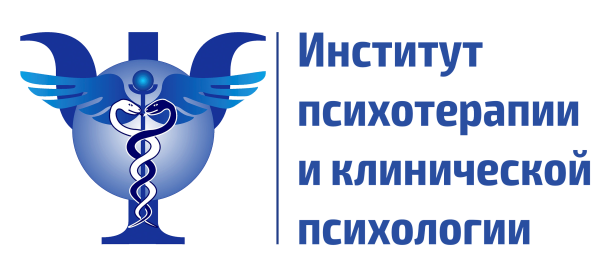 Экзаменационные вопросы для студентов программы:«Практическая психология и консультирование»Москва, 2024г.Экзаменационные вопросы по специализации 
«Практическая психология и консультирование»Тема 1 Влияние стресса на формирование психологической и психосоматической проблематики.Физиологические методы оценки стрессовой реакции.Влияние детских травм на развитие и реакции на последующие стрессы.Стадии реагирования на острую стрессовую ситуацию. Влияние острого хронического стресса на тело.Тема 2  Последствия психической травмы, механизмы развития, симптоматика, течение, стратегия психотерапии.Классификация ПТСР, основанная на тяжести и длительности расстройства.  Личностные качества человека, пережившего психическую травму.Формирование психологии жертвы, вследствие психологической и сенсорной депривации, нарушения течения детских возрастных периодов, детских травм.  Стратегия психотерапии психических травм, ПТСР и последствий травм развития.Связь травм развития и дальнейшей реакции человека на стресс, на возникновение и течение посттравматического стрессового расстройстваСопутствующие расстройства и осложнения посттравматического стрессового расстройства. Последствия боевого стресса.  Суицидальное поведение и ПТСР. Прогностические критерии суицидального риска.Тема 3  Возрастные, экзистенциальные и духовные кризисы. Симптоматика, течение, стратегия психотерапии.Возрастные кризисные периоды: психоаналитическая (психосексуальная) концепция З. Фрейда, Экзистенциальные кризисы, клиника, течение.Духовные (эволюционные) кризисы: концепции Р. Ассаджиоли, Ст. и К. Гроф, клиника.Тема 4. Основы психологического консультирования, коррекции и психотерапии, выбор стратегии и тактики.Клиническая беседа, виды интервью, психологический анамнез.Критерии оценки эффективности психологической помощи.Цели и задачи психологической коррекции и психотерапии. Виды коррекционных программ.Особенности директивной и недирективной психотерапии.Тема 5.Первичное  интервью и диагностикаПервичное интервью, правила и схемы проведения. Биографическое интервью, как метод сбора информации о клиенте. Проведение и анализ структурного интервью О. Кернберга, диагностическое интервью М. Балинта. Психоаналитическая диагностика Н. МакВильямс. Структура характера и критерии его диагностики. Уровни организации личности. Способы беседы и диагностики со сложными клиентами.Тема 6 Формирование запроса, заключение контракта на терапию и выбор стратегии.Понятия "терапевтический контракт" и "сеттинг". Основные понятия терапевтического контракта: деньги, границы, ответственность, конечность терапии, доступность, время для клиента и для терапевта. Варианты контракта, и чем обусловлена вариабельность.Показания к выбору того или иного вида психотерапии. Начало терапевтического процесса. Модели терапии относительно здоровых клиентов.Виды психотерапии. Психодинамический, поведенческий (бихевиоральный), когнитивный, гуманитарный (экзистенциально-гуманистический) подходы в психотерапии.Системный и интегративный подходы в психотерапии.Тема 7 Работа с переносом, сопротивлением, "трудными клиентами"Формирование навыка работы с трансферентными отношениями.Виды сопротивления: сопротивление-подавление; сопротивление-перенос; сопротивление вторичных выгод; сопротивление дискомфорту адаптации; сопротивление контролю; «бегство в здоровье»; сопротивление из-за проблем в отношениях; сопротивление стыда; сопротивление, возникающее из боязни вылечиться; сопротивления, связанные с характером; сопротивление супер-эго (негативная терапевтическая реакция).Сложности в клиентской работе.Негативная терапевтическая реакция.Тема 8. Ошибки в работе практического психолога и психотерапевта.Основные виды ошибок в работе психолога и психотерапевта. Ошибки начинающих и опытных терапевтов. Способы анализа собственных "излюбленных" ошибок. Синдром эмоционального выгорания и его профилактика и терапияИнтервизорская работа для предотвращения неудачных моментов работы терапевта. Роль супервизии, индивидуальной и групповой, а также пример такой работы с участниками вебинара с акцентом на диагностику возможных ошибок.Тема 9. Работа с симптомом в психотерапии.Понятие о симптоме, невротическом и психотическом, и о принципах его формирования;О двойной природе симптома, о сопротивлении сопротивлению, о напряжении и проекции его на часть тела; взаимосвязь негативных психологических состояний и появления телесных ощущений, трансформация психоэмоциональных проблем в соматические;Семейный климат как метафорическое отражение заболеваний. Изучение групповой динамики внутрисемейных отношений для создания более полной картины причин, приведших к патологическому состоянию члена семьи.Влияние симптома на межличностное общение и успешность в профессиональной деятельности.Техники работы с симптомами как психоэмоциональными, так и соматическими. Сочетанные методики.Тема 10. Работа с чувствами стыда, вины и обиды.Характеристика феноменов: "стыд", "вина", "обида", представления о здоровой и патологической функции каждого переживания. Причины возникновения, характеристики, функции и формы выражения вины, стыда и обиды.Основные вопросы о "социально-аутичных" и "базовых эмоциях", какими и являются – стыд, вина и обида.Раскрытие понятия "токсического уровня эмоций".Возникновение вины. Какие бывают виды этой эмоции. Манипуляция на чувстве вины.Обида: характеристика и анализ. Что она говорит об межличностных отношениях, об ожиданиях и иллюзиях. Обида как манипуляция.Особенности возникновения чувства стыда и влияние его на уверенность в себе. Как помогать людям, для которых он стал «ядовитым»Способы работы с клиентами, которые предъявляют вину, стыд или обиду, как основное переживание жизни. Тема 11. Работа с алекситимиейОпределение алекситимии, причины возникновения. Методики измерения алекситимии.Способы помощи клиенту дифференцировать свои ощущения, чувства, мысли, желания, планы и действия. Развитие способности к рефлексии (осознаванию) своих переживаний, и реализации собственных целей. Техники при работе с алекситимией.  Тема 12 .Интегративный подход. Работа проблематикой, сформированной в возрасте до года.Интегративная Креативно-Структурная Терапия. Психотерапевтическая работа с ядерными проблемами, сформированными до 1 года: отвержением, неуверенностью, условным принятием.Тема 13. Интегративный подход. Работа проблематикой, сформированной в возрасте от 1 до 3 лет.Анализ и исследование второго сегмента личностного пространства. Работа с нарушением личностных границ, трудностями контроля, манипулятивным поведением, «анальным характером».Тема 14. Интегративный подход. Работа проблематикой, сформированной в возрасте с 3 до 7 лет.Понятие и специфика индивидуации у мужчин и женщин.  Анализ проблем данного уровня и психотерапевтическая работа, связанная с трудностями спонтанности, алекситимией, принятием своей сексуальности.Тема 15. Интегративный подход. Работа проблематикой, сформированной в возрасте с 6 до 16 лет.Психотерапевтическая работа с проблемами, сформированными в возрасте от 6 до 16 лет.Тема 16. Интегративный подход. Работа проблематикой, сформированной в возрасте от 16 лет.Исследование четвертого сегмента личностного пространства – обретения целостности, мудрости, преодоления кризисов и травм потерь. Анализ проблем, связанных с нарушением данного уровня.Психотерапевтическая работа с проблемами трудностей осмысления и интеграции.Тема 17. Психологические основы формирования и комплексный подход к лечению зависимостей и созависимости.Психологические, биологические и духовные аспекты химической зависимостиПонятие и виды созависимости. Химическая зависимость – семейная болезнь. Взрослые дети зависимых (психологические портреты, проблематика во взрослом возрасте). Психотерапия созависимости. Работа по изменению иррациональных убеждений. Границы личности. Навыки поддержания здоровых границ.Тема 18. Стратегии психотерапии неврозов, тревожно-депрессивных расстройств, панических атак, эндогенных расстройств.Теории возникновения пограничных расстройств в различных психологических и психотерапевтических школах.Акценты психотерапевтической работы при различных формах неврозов. Разнообразие подходов в терапии неврозов. Подбор индивидуальных коррекционных техник.Основные мишени терапии при невротических и личностных (психопатических) расстройствах пограничного уровня. Работа с ресурсными состояниями.Разграничение понятий «пограничные психические расстройства», «пограничный уровень расстройств», «пограничное расстройство личности». Медицинский и психологический взгляды на пограничные расстройства.Комплексное применение психотерапевтических техник больных с тревожно-фобическими расстройствами.Эндогенные психические расстройства и их психотерапия.Возможности когнитивно-бихевиоральной терапии при неврозах.Отработка арт-терапевтических приемов в работе с невротическими расстройствами.Техники гештальт-терапии, трансактного анализа в терапии невротических расстройств.Семейная и групповая психотерапия невротиков.Комбинация психотерапии и психофармакотерапии.Техники гештальт-терапии, трансактного анализа в терапии невротических расстройств.Типичные внутриличностные конфликты при отдельных видах неврозов и их проработка.Тема 19. Психосоматические расстройства: механизмы развития, симптоматика, стратегии психотерапии.Механизмы возникновения психосоматических заболеваний. Основные теории.Психотерапия при сосудистых психосоматических заболеваниях.Применение релаксационных и гипнотических техник в лечении психосоматических расстройств.Работа с пациентами с тяжелыми соматическими заболеваниями и их родственниками. Технологии повышения вероятности выздоровления и профилактики рецидивов у онкобольных.Тема 20. Психотерапевтическая помощь при горе, утрате, суицидаПонятие и психологическая картина острого горя. Нормальная динамика горя и патологическое горе. Факторы, влияющие на процесс горевания. Задачи горя. Понимание сущности психологических процессов при утрате. Состояния в процессе горевания, требующие психотерапии. Модели психологической помощи. Цели консультации и психотерапии. Феномен суицидального поведения. Многообразие теорий, объясняющих формирование данного вида девиации. Теория микросоциальной дезадаптации, как ведущая интегративная модель. Анализ этапов суицидального поведения. Возможности и задачи психологической помощи на каждом этапе. Факторы суицидального риска. Индивидуальная и групповая модель психотерапии. Тема 21. Метод десенсибилизации и переработки психических травм с помощью движений глаз (ДПДГ).История развития метода. Современный взгляд на физиологию механизма воздействия. Показания и противопоказания. Стадии, особенности проведения терапевтического сеанса ДПДГ. Завершенная и незавершенная процедуры. Стандартный протокол ДПДГ.Обеспечение безопасности клиента и приемы формирования его эмоциональной стабильности. Работа с ресурсами при помощи ДПДГ.Работа с прошлыми событиями, триггерами в настоящем и с предполагаемым будущим. Работа с детьми. Особенности проведения процедуры в зависимости от возраста ребенка.Процедура самопомощи психотерапевта с использованием ДПДГ.